2022 N.J.S.G.L.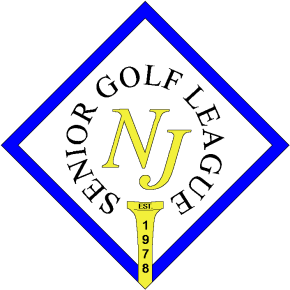 5th Annual Pre-Season TournamentMercer Oaks EastTuesday, March 29     9:00 Shotgun StartBetter Net Ball of Two CompetitionMake your own two-man team, foursome, or be paired with other players(85% of League Handicap will be used)$37 per person: payable at deskIncludes: Green Fees & Riding Carts $15 for prize money collected in cashPayout to at least top 5 teams & closest to the pins Food & Drink will be available for purchase at the Snack Bar.Please e-mail to your captain either your 2 man team, foursome, or if you are a single.Captains, please e-mail me a listing of your players no later than Friday, March 25th.